Historique des révisionsParticipants :Documents connexesDistributionTable des matières1	Objectif du document	32	Abréviations	33	Aperçu du service	33.1	Contexte	33.2	Vue globale des données échangées	43.3	Déroulement général	53.4	Etapes de traitement à la BCSS	54	Protocole du service	75	Description des messages échangés	85.1	Partie commune aux différentes opérations	85.2	consultIdentityPhoto	106	Statut et codes retour	126.1	Business	126.2	Techniques	127	Disponibilité et performance	137.1	Volumes et fréquences	137.2	En cas de problèmes	138	Meilleures pratiques	138.1	Validation par rapport au WSDL	138.2	Format de la date	139	Annexes	149.1	Exemples XML	14Objectif du documentLe présent document décrit les spécifications techniques du service web PhotoService de la plateforme SOA de la BCSS. Ce service permet de consulter la photo d’identité d’une personne dans le registre national.Il décrit le contexte, les conditions d’utilisation, les fonctionnalités et les actions (requête et réponse) du service. Des exemples sont donnés pour tout type de message. Une liste de codes erreurs éventuels figure à la fin du document.Ce document devrait permettre au service informatique du client d’intégrer et d’utiliser correctement le service web de la BCSS.AbréviationsBCSS : Banque Carrefour de la sécurité socialeNISS : numéro d'identification de la sécurité socialeAperçu du serviceContexteLe service PhotoService permet de consulter la photo d’identité d’une personne dans le registre national.Les registres BCSS ne contiennent pas de données y relatives; il est donc impossible de réaliser une consultation pour les numéros Bis. Le service affichera l’ensemble des données; par conséquent, la consultation au moyen d’un numéro de registre national enregistré dans le registre RAD est aussi possible.Une opération « consultIdentityPhoto » est prévue pour obtenir cette information.Ce service ne réalise pas d’interprétation des données, étant donné que la BCSS n’est pas la source authentique de ces données. La responsabilité de l’interprétation correcte des données incombe entièrement au client. En cas de questions relatives au contenu des données, il est conseillé de directement contacter le registre national.Diagramme de contexteVue globale des données échangéesLes données affichées par ce service proviennent du registre national et ne sont pas interprétées par la BCSS. En cas de problèmes avec ces données, il y a lieu de s’adresser au registre national pour obtenir de plus amples explications. Le §9.1 contient un exemple. Ce service prévoit l’entité suivante:Photo d’identité [0..1]PhotoType de couleur [ inconnu, noir/blanc, couleur ]Date de prise de coursLa photo fournie est un JPEG converti en base 64. La conversion binaire correspond à une image en JFIF (sous-ensemble de JPEG). La taille s’élève actuellement à ± 15KB pour les photos les plus récentes.Ci-après la spécification que nous avons reçue du Registre national:For an image for optimal human examination and permanent storage, the preferred minimum resolution of the full image is at least 240 pixels of resolution for the width of the head, and correspondingly roughly 120 pixels from eye center to eye center. This corresponds to a minimum full image width of 420 pixels and an image height of 525 pixels.For a full Frontal Image, the (Image Width: Image Height) aspect ratio should be between 1:1.25 and 1:1.34. This allows for ratio of 1:1.25 specified by NIST best practices for mug shots, 1:1.28 used in many passport images, and 1:1.33 used in many driver’s license images.We implement jpeg2000, 6-10Ko with size : 520X677, 400 x 400 DPI. This corresponds to the ISO 19794-5 standard cited in the ICAO. Our transaction provides JPEG because it is the format that is used for the production of the identity card although we still store it in JPEG2000.The size of the photos was 10kb a few years ago, since it has slightly increased to 15kb, both cases can be encountered.Étant donné que la photo est le résultat du scannage d’une photo imprimée, il n’y a pas de métadonnées EXIF et IPTC (Phto Metadata Standards) sur la base desquelles la photo peut être mise en relation avec une date, un lieu ou d’autres références.EXIF : exchangeable image file formatIPTC : International Press Telecommunications CouncilLes photos d’identité officielles ont toujours un format de 35 millimètres sur 45 millimètres.Déroulement généralDiagramme d'activités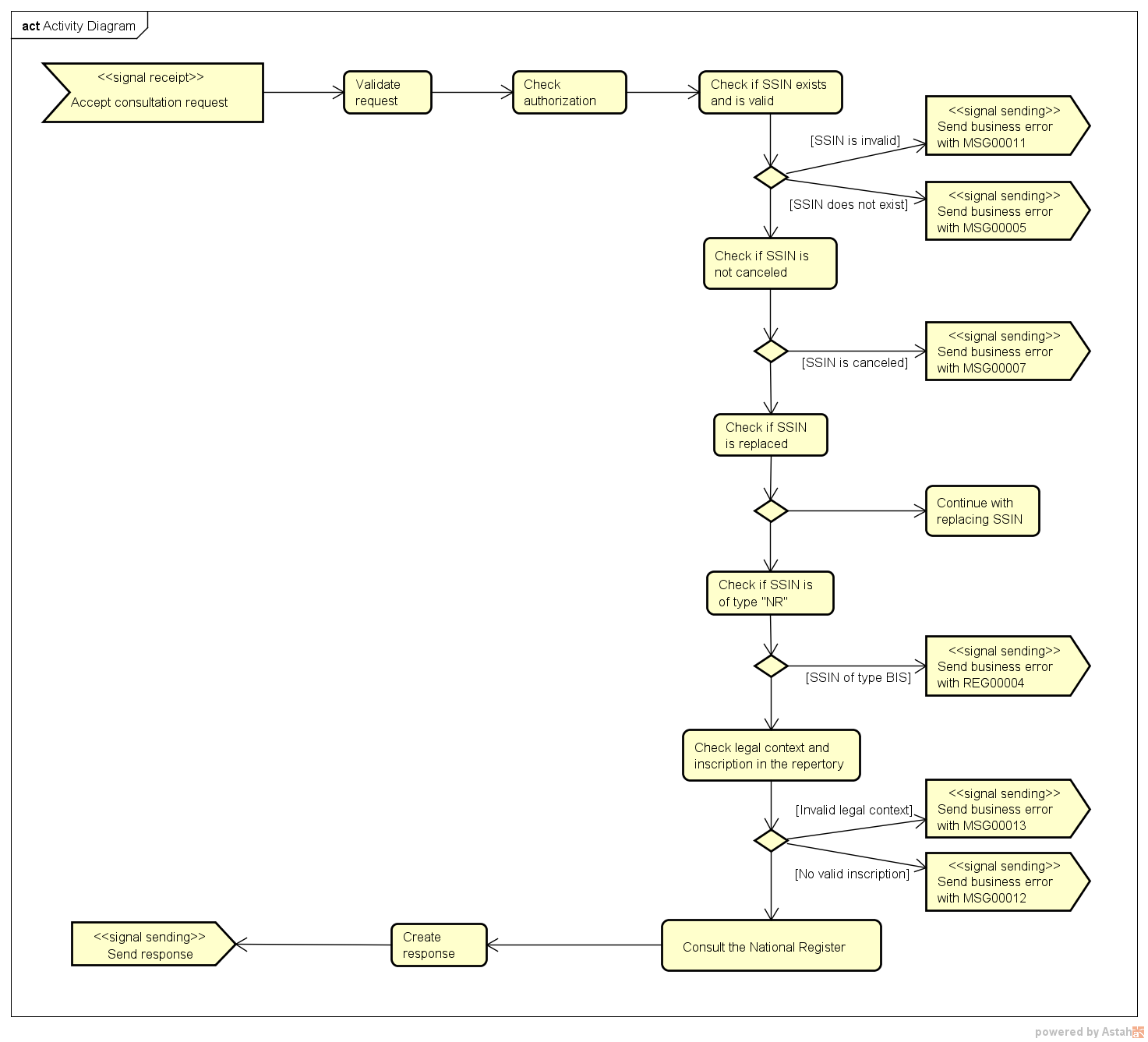 Etapes de traitement à la BCSSContrôle de l’intégrité des messages (validation XSD)Logging de sécuritéContrôle d’autorisationContrôle d'intégrationContrôle du NISSConsultation du registre nationalRédaction et renvoi de la réponseContrôle de l’intégrité des messagesIl s’agit d’une validation classique du message XML par rapport au schéma. Il s’agit donc d’une validation des exigences en ce qui concerne le type de données et la structure.Logging de sécuritéPour des raisons légales, la BCSS conserva un logging des messages entrants et sortants de sorte que des audits de sécurité soient possibles.Contrôle d’autorisationLa BCSS réalisera un contrôle d’autorisation pour tous les messages entrants afin de s’assurer que le partenaire a accès à l’opération demandée dans le contexte légal donné.Contrôle du NISSLe NISS demandé doit être valide, et donc correct au niveau syntaxique. Il doit être connu dans le registre national et être lié à un dossier qui n’a pas été annulé. Le NISS doit être un numéro de registre national (provenant du registre national ou du registre RAD). Il ne peut pas s’agir d’un numéro Bis.Lorsque le NISS a été remplacé, seul le nouveau numéro NISS sera utilisé. La réponse comprendra une indication selon laquelle les données du NISS de remplacement seront affichées.Contrôle d'intégrationL’organisation qui consulte des données à caractère personnel avec ce service, doit être connue dans le répertoire des références en tant que destinataire des données pour ce service. La personne dont les données sont consultées doit être inscrite dans le répertoire des personnes pour l’organisation demanderesse et pour une qualité liée au « legal context » indiqué dans la soumission.Protocole du serviceLa communication aura lieu dans un environnement sécurisé au moyen de messages SOAP.  Pour plus d'informations sur l'architecture orientée services, veuillez-vous référer au [3]. Les partenaires qui n'ont pas encore accès à l'infrastructure SOA de la BCSS trouveront sur [4] une liste des démarches à réaliser pour obtenir un accès et tester cet accès.Description des messages échangésPartie commune aux différentes opérationsIdentification du client [informationCustomer]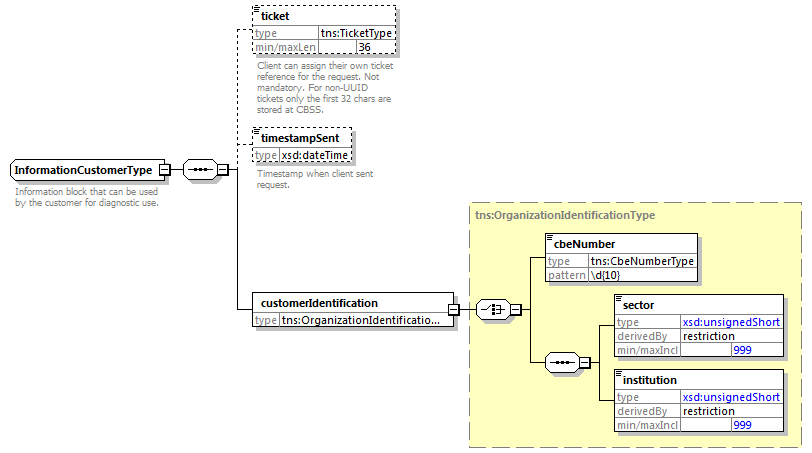 L’élément informationCustomer est fourni par le client en vue de s’identifier au niveau métier en fournissant son identification soit au niveau du réseau de la sécurité sociale, soit au niveau entreprise. Il peut contenir des références temporelles et métier.L’identification de l’institution est définie dans un message: soit à l’aide de la combinaison secteur/institution pour les institutions de sécurité socialesoit à l’aide du numéro BCE pour les institutions ne faisant pas partie du réseau de la sécurité sociale ou encore pour les institutions pour lesquelles ce numéro BCE offre une valeur ajoutée par rapport à l'utilisation du secteur/de l’institutionIdentification de la BCSS [informationCBSS]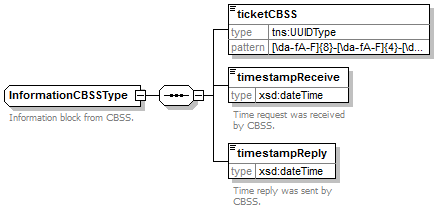 L’élément informationCBSS, facultatif dans la requête, est complété par la BCSS. Il contient diverses informations nécessaires au logging et au support.Contexte légal de l’appel [legalContext]L’élément legalContext permet de définir le cadre légal de la requête.Statut de la réponse [status]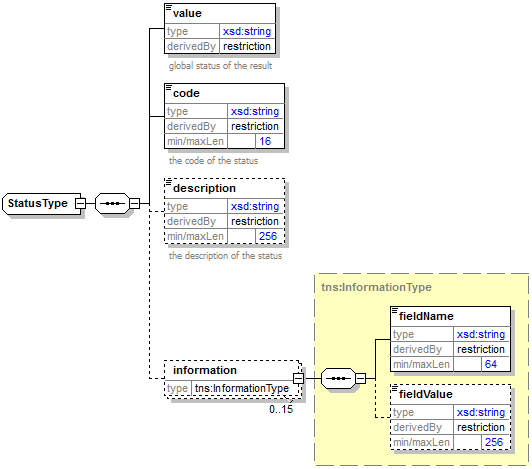 L’élément status est présent dans chaque réponse de la BCSS et représente le statut global du traitement de la requête. Il est constitué des éléments suivants :value : indication générale sur le statut de la réponse. 3 valeurs sont possibles :code : plus précis que l’élément value, ce champ contient un code business propre au service.description : cet élément donne une explication sur la signification du champ codeinformation : cet élément est rempli dans le cas où davantage d’informations doivent être ajoutées dans le statut afin d’obtenir une explication complémentaireNISS avec status [ssin] ‘annulé’ ou ‘remplacé’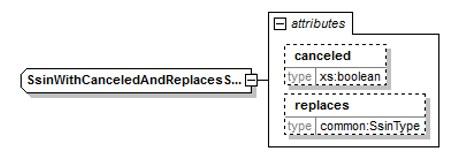 L’élément ssin est présent dans la réponse de la BCSS et retourne le NISS sur la base duquel la demande a eu lieu ainsi que des informations relatives au statut de ce NISS dans les attributs:consultIdentityPhotoSoumission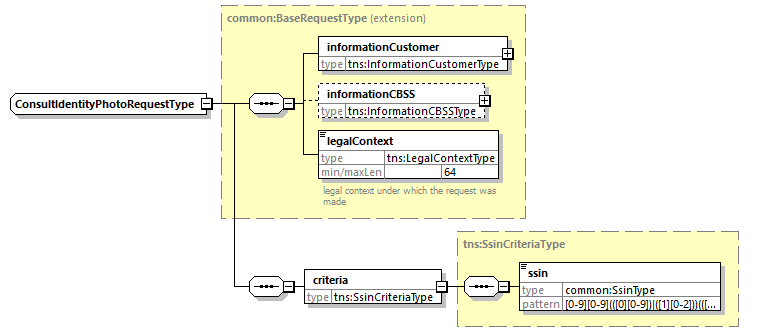 Réponse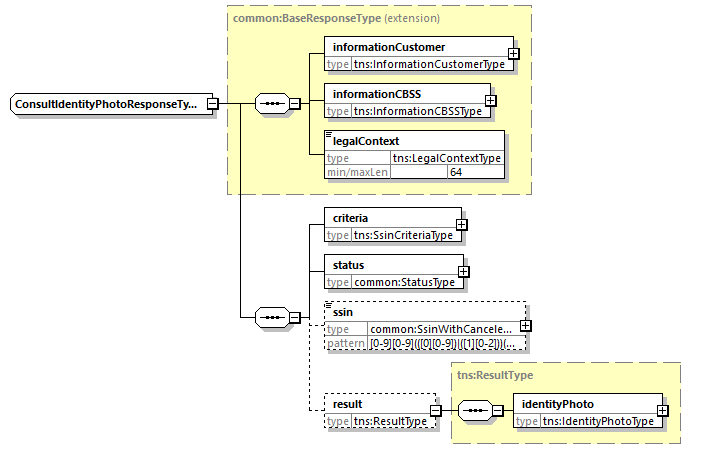 IdentityPhoto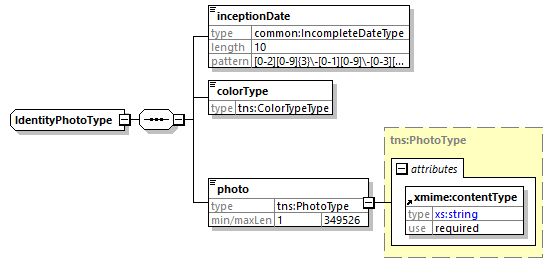 Statut et codes retourBusinessTechniquesVoir  [2].Disponibilité et performanceLa BCSS ne dispose pas de SLA relatifs aux délais de réponse et à la disponibilité des services web, parce qu’ils dépendent de la source authentique. En effet, la BCSS n’est ni compétente, ni responsable pour les sources authentiques.Pour la partie du traitement qui a lieu au niveau interne à la BCSS, la BCSS garantit une disponibilité de 98% et les délais de traitement suivants:  90% < 1 seconde et 95% < 2 secondesVolumes et fréquencesLe nombre total de nouveaux messages est estimé à [estimation et période]. Le nombre total de messages échangés par [nom du partenaire] est estimé à [estimation et période].En cas de problèmesContactez le service deskpar téléphone au numéro 02-741 84 00 entre 8 et 16 h 30 les jours ouvrables,par courriel à l’adresse suivante : servicedesk@ksz-bcss.fgov.be.et mentionnez les informations suivantes:messages SOAP (requête et réponse) le ticket du message, à savoir le ticket BCSS (de préférence) ou la référence du message qui a été ajoutée par le client mêmela date et l’heure de la consultationl’URL ou le nom du service ainsi que l’environnement.l’environnement dans lequel le problème se manifeste (acceptation ou production)Si vous souhaitez obtenir de plus amples informations relatives au service desk, nous vous invitons à consulter notre site web.Meilleures pratiquesValidation par rapport au WSDLNous demandons aux partenaires de réaliser une validation de tout message par rapport au fichier WSDL. En effet, tout message qui ne satisfait pas au contrat du service, est refusé.Format de la dateIl est vivement conseillé de ne pas ajouter de zone temporelle ou « Z » dans les champs date du format « xs:date ». Dans certains programmas, contextes, il se peut que la zone temporelle soit également prise en compte; ce qui a pour résultat une autre date que la date visée.AnnexesExemples XMLSoumission<soapenv:Envelope xmlns:soapenv="http://schemas.xmlsoap.org/soap/envelope/" xmlns:v1="http://kszbcss.fgov.be/intf/PhotoService/v1">   <soapenv:Header/>   <soapenv:Body>      <v1:consultIdentityPhotoRequest>         <informationCustomer>            <customerIdentification>               <sector>**</sector>               <institution>*</institution>            </customerIdentification>         </informationCustomer>         <legalContext>*********</legalContext>         <criteria>            <ssin>*********25</ssin>         </criteria>      </v1:consultIdentityPhotoRequest>   </soapenv:Body></soapenv:Envelope>Réponse<soapenv:Envelope xmlns:soapenv="http://schemas.xmlsoap.org/soap/envelope/" xmlns:v1="http://kszbcss.fgov.be/intf/PhotoService/v1" xmlns:xmime="http://www.w3.org/2005/05/xmlmime">   <soapenv:Header/>   <soapenv:Body>      <v1:consultIdentityPhotoResponse>         <informationCustomer>            <customerIdentification>               <sector>**</sector>               <institution>*</institution>            </customerIdentification>         </informationCustomer>         <informationCBSS>            <ticketCBSS>e72dc00b-53c5-4368-bf45-895b25e0870f</ticketCBSS>            <timestampReceive>2016-09-13T13:08:04.839Z</timestampReceive>            <timestampReply>2016-09-13T13:08:08.121Z</timestampReply>         </informationCBSS>         <legalContext>*********</legalContext>         <criteria>            <ssin>*********25</ssin>         </criteria>         <status>            <value>DATA_FOUND</value>            <code>MSG00000</code>            <description>Treatment successful</description>         </status>         <ssin>*********25</ssin>         <result>            <identityPhoto>               <inceptionDate>2019-01-01</inceptionDate>               <colorType>COLOR</colorType>               <photo xmime:contentType="image/jpeg">/9j/4AAQSkZJRgABAQEAYABgAAD/4QBYRXhpZgAATU0AKgAAAAgABAExAAIAAAARAAAAPlEQAAEAAAABAQAAAFERAAQAAAABAAAAAFESAAQAAAABAAAAAAAAAABBZG9iZSBJbWFnZVJlYWR5AAD/2wBDAAIBAQIBAQICAgICAgICAwUDAwMDAwYEBAMFBwYHBwcGBwcICQsJCAgKCAcHCg0KCgsMDAwMBwkODw0MDgsMDAz/2wBDAQICAgMDAwYDAwYMCAcIDAwMDAwMDAwMDAwMDAwMDAwMDAwMDAwMDAwMDAwMDAwMDAwMDAwMDAwMDAwMDAwMDAz/wAARCAAtALsDASIAAhEBAxEB/8QAHwAAAQUBAQEBAQEAAAAAAAAAAAECAwQFBgcICQoL/8QAtRAAAgEDAwIEAwUFBAQAAAF9AQIDAAQRBRIhMUEGE1FhByJxFDKBkaEII0KxwRVS0fAkM2JyggkKFhcYGRolJicoKSo0NTY3ODk6Q0RFRkdISUpTVFVWV1hZWmNkZWZnaGlqc3R1dnd4eXqDhIWGh4iJipKTlJWWl5iZmqKjpKWmp6ipqrKztLW2t7i5usLDxMXGx8jJytLT1NXW19jZ2uHi4+Tl5ufo6erx8vP09fb3+Pn6/8QAHwEAAwEBAQEBAQEBAQAAAAAAAAECAwQFBgcICQoL/8QAtREAAgECBAQDBAcFBAQAAQJ3AAECAxEEBSExBhJBUQdhcRMiMoEIFEKRobHBCSMzUvAVYnLRChYkNOEl8RcYGRomJygpKjU2Nzg5OkNERUZHSElKU1RVVldYWVpjZGVmZ2hpanN0dXZ3eHl6goOEhYaHiImKkpOUlZaXmJmaoqOkpaanqKmqsrO0tba3uLm6wsPExcbHyMnK0tPU1dbX2Nna4uPk5ebn6Onq8vP09fb3+Pn6/9oADAMBAAIRAxEAPwDwOinXFu9pNJHJG0ckbFXRhhkI4II7EU2v6/Tuf51hRUlpaS311HDDHJNPMwSONFLNIxOAAByST0Ffqx/wS6/4I92/gaLTfiN8WtOW415ttzpPhy5j+TSz1Wa5U/em6EREYj6tl8CPxM84gwuVYf2+Ier2it5Py/V7L7r/AE3CvCeOz7F/VcGtF8Un8MV3fn2W79LteQ/8E3/+CNGofGuPT/G3xUt7zR/CMmJ7LRSWgvdYXqrSHhoYW7Yw7jkbQVY/cn7M/wC2P4Q+JH7UOufB/wCHOm6VD4P+HugszXdkgS3e5W4jjMNuq4XykDNl+d7EkcDc/iH/AAWY/wCCkn/CndBuPhV4H1Fo/FmrQ41u/tpMPpFs44hVh92aRTyeqIc9WUjwz/g3i/5Oa8a/9iuf/SuCvzfHYLG5plNfO8z0Sj+6h0SbS5rdW1s3vvtY/cMpxuW5FnmG4ayVKUnL9/UdnKTSb5E+iT1aW22/Nf8AXivlL/god/wUhtf2UkXwx4ZhtdV8dXcQlcTAtb6REw+V5ACN0jDlUyOPmbjaG+kfiX47tPhf8O9d8SX3NnoNhPqEy7tpdYo2cqD6nGB7kV+Qv7IHw2vP27f23YpvFLG+t725m8Qa9ycSQowPlD0RnaKLAI2q3HQV+Rn78d18Nv2a/wBo79v61XxNq/ifULPQ7tvMt7rWL+W2tph3NvbRKRt6fMqKh7McGun1L/gkP8aPhPYm/wDBPjrT7i8thvWCx1C4024dvSNuEz0+86j3r9MbW1jsbaOGGOOGGFQkcaKFWNQMAADgADtUlAHwn/wTr/al+LqftDXXwk+KsN/cXEGny3MEupQbL62aMrjMg4midd2HO4k7SHIyD61/wVp1C4079hrxS1vPNA009lC5jcrvRrmMMpx1UjqOhr6Ik0azm1eLUGtLVr+GJoI7kxKZo42ILIHxkKSqkgHBIHpXzj/wV1/5MY8S/wDX3Y/+lUdAH5//ALGP/BPfWf2zPDWtanpniHS9Fj0W5S1dLqGSRpCy7sjb0Ar1TxJ/wRj+LHw+sptR8LeKtC1K8t18xYLa6msbmYjkKjFdm7OMbnUe4r1j/ghR/wAkn8ef9haD/wBEmvuygD8wf2Df+Ci/jn4X/Gix+HvxKvtR1TSby+/sln1Us1/ot0X8sbnb52QPhWVydo5BG0q36fV+OH7e1gvjL/gpF4nsfDW03F9rVjZ2/kIG/wBMMNvG+B3bz9+R3Oa/Y+gD4f8A+Co3/BRXWPgXrq/D/wAC3CWevvbrPqup7Q0lgkgykUQPAkZSGLEHarLjk5XxjwX/AMEqfjN+0boMPiTxt4si0241JRcRw6zdz319huQZF5CZB6biwyQQpyK8+/bvvW8B/wDBSnXtT1yCS6tLPW7DUJIymPtFssdu4Udj8g2/UH3Ffrv4T8V6b468M2Os6PeQahpepwLc2tzC26OaNhkMP8OooA/MnxB+yp+05+w039teE9e1HXtHszvkTRbqS8hCj/nrZSr8wxnJVGCjJyK/TPwVqtzrfg3Sb29jEN5eWUM88YUqI5GRWYYPIwSeDyK1KKAPif8A4Khf8FFdU+AGqx+AfA00dt4kmt1uNS1IqsjabG4OyKNWBHmsuGLEHapXAJbK+JfD3/gmp8ev2i9Et/E3ivxlNo8mox+dDHrWpXNxfFWGVLIMiMHj5SwYA8qMYrz79v2/j8If8FK/EGpa1ay3Njaavp17NCwz9ot1gt2KjPUFQR+nav128LeKdN8b+HLHWNIvLfUdL1KFbi2uYH3RzRsMhgaAPzH179nH9qP9haZda8O65qXiDR7Y75V0i7l1G1Cj/nraSrnGM5YIQo/iHBr9MPh7rd54m8A6HqWoWv2HUNQ0+C5ubfBH2eV41Z0weflYkc+lbFFAHkekv8E/23vDhvreH4f/ABHtNgDu9vb3s1t6BgwMkTegIVhXjPxc/wCCHvwL+JCzSaXputeDbyTJ8zSNQZot3bMU/mKB7Lt/DrX4t+DvFmteCfEdrqXh/UtS0nVoG/0e50+4eC4jY8fKyEMCfY1+8X/BN3SfjFafs9Wt58Ztak1DXNRKy2NncWqR3unW235VuHUDfK2QxDDcnAYliQv6lxFkGM4bprEYPGNRbsottSfyV4yS6tpL52v+H8J8TZdxjVlhMyy6LnFXc0k4r1btKLeyScm/RO3nf7En/BHDwf8Asj/FG68XalrD+N9WtXH9hm6sVt49L45k2b3DzZyFfgKOQAxBHp3/AAUU/bBP7GH7Od/4js7KXUNevm+w6TH5LPDFOwP76YgYEaDnBI3HavfI91ubuKzh8yaSOGMEAs7bVBJAHJ9ScfjSXlnDqFrJBcRxzW8ylJI5FDK6nqCDwQa+GqZxVxWNhjMyvVSaur2ul00Vku9lr8z9MocOUMBltTL8ltQck7SScmm/tO7u32u9LLorH8zfifxPqHjbxLf6xq15PqGqapO91d3M7bpJ5XJZmY+pJNfeX/BvF/yc141/7Fc/+lcFfbH7RX/BIX4J/tBrPdL4d/4Q/WJst9v8PFbPLY6tBgwtk8k7Ax5+YZzXE/8ABOr/AIJga/8AsIftG+Jtal8Q6b4k8M6xorWNpOkTW93HJ9oicCSI5UDap+ZXOSOgyK/Vs445yvMslrYeneFRxsotea2a0/J+R+H5B4Z51k/EeGxdW1SkpNucXtdPWSdn67rzPW/+CnmtSaB+wp8QJ4s7pLe2tjg4+WW8gib9HP8A9brXyh/wQm0aOf4lfEDUGA8610y1t1452ySuzc/WJa+v/wDgov4Rk8bfsS/ESyijMjQ6aL7aM9LaWO4J49BET+HfpXxB/wAEQfHsOgftGeINBmk8v/hINFLwAt/rJYJFbbjufLaU+wU+9fiB/Sh+pVFFFABXzP8A8Fdf+TGPEv8A192P/pVHX0xXzP8A8Fdf+TGPEv8A192P/pVHQB+f/wCxh+3V4y/ZL8Oa3pvhnw3peuwatcx3M73UM7tEyqVAHlsBgj1HavRPih/wWH+MuueG5rW10XQfCa3I8r7dBYTm4QnP3GmdkBx/sEjGQRXtH/BCj/kk/jz/ALC0H/ok19zX+n2+rWUlvdQw3NvMu2SKVA6SD0IPBFAH5R/8EufFHwj0P40w654/1vUl8czXLf2W+owj+zEmfjzWn3MzTHJw0gRVJ6sxBH6xV+WX/BYH9kfw/wDAzxhoPizwrYW+k6b4oaaC8sLdBHBBcx7WDxqOFV1Y5VQFBjyPvV9d/wDBKX4z3/xm/ZB0ttUnkur7wzeS6FJO/wB6VIljeLJ7kRSxrnvt5yc0AZv/AAUY/wCCekf7XGl23iDw/Pa6f420eAwRmfiHVIASwhdh9xlJYo+CPmKnghl+Cfh/8ePjZ/wTj8Zvos0OoaPbmQyS6Lq8Jl0+8APLx84we8kLjOBknGK/ZqsP4gfDXw/8VvDsmk+JdF03XNNl6297AsyA4xuGR8rDPDDBHY0AfNf7Jn/BWTwT8f7600PxFF/whfia4IjiS4l32N454Ajm42seyyAdQAzGvrCvyL/4KafsG2P7JXibTdb8MyXEnhDxFK8UUE7mSTTLhRu8neeWRlyUJy3yMCTgM33L/wAEr/jpqfx1/ZK0+fWJnu9S8N3suhy3LnL3CxJG8bMe7COVFJ6krk8k0AY3/BR3/gnmv7Wmn23iLw3NbWPjbSYPIUTnbBqkAJYRO2PldSSVbpyVbjDL8H/DL9o/41f8E6/Fsnh+4hvtLtlkMkuha1A0llPzy8XIwD/fhcBuMlq/Ziuf+JHwq8N/GDw5JpHijRNN13TpAf3N5AJAhPG5SeUb0ZSCOxFAHzx+yb/wVb8C/tE6hZ6HrUbeDfFV2yxRW9zKJLO9kPAWKbAwxPRXCkkgAsa+p6/In/gpZ+wXa/sieJdN1rw1PcTeEfEErxQxTtvm024UbvKL/wASFclCfm+RgckBm9K+Av8AwWTvPh98IdD0TxFp02vaxpcBt5r+V2Mlwqu3llj/ABMI9gLHkkEnkmgCH/gjj/wS+XS4dL+MHxE07N2+y68MaVcJ/qBwyX0qn+I8GJSOBh+pQr+mVFFeznueYnNcW8ViH6LpFdEv61ep89wxw1hMjwMcFhFtrKXWUurf6LotD8z/APgvt+142maXpPwd0W62yXypq3iExtyIg3+j25/3mVpGB5wsR6NXyr+yf/wVr+LX7Lb29i+qHxl4ZhIB0rWpGmMS+kM/+si9hlkH9w1337Vv7IGpfHn9o3xn4s1bxkwutY1WZxGdM3i3iVtkUQPnDISNUQHAyFrz7/h3F/1OX/lJ/wDt1ft+S4bI6OUU8BirT0vK8W/ee7TtpbZNa2SP5s4ixnEuIz6rmuD5qevLC0or3I6JNc1nfdppq7Z+p/7Hn/BUD4Yfthpb6fpuoN4e8WSDDaFqjLHO7Y58h/uTDrjad+BkotfR1fhLB/wToe2njkj8atHJGwZXXSsMpHIIPncEV+j3/BMbx38QdmoeE/GPjL/hNrHS7IT2N5d2Jjv4sMq7Hm8xjKuDkFwXz/ERgD854o4VwGHhLF5ZWvFbxkndejtr6PXzZ+vcE8bZpi6kcFnOH5ZvacXGz0+1G90/NXV+iPrTVtKt9d0q6sbuFbi1vImgnib7siMCrKfYgkV+Lnxl+G/iz/gnb+1pHJp7TQyaHffb9CvpFPl6haEkLnpuyhMcijvvHQgn9q64T9oD9m/wh+054LbQvF+lrfW6EvbTo3l3NlIRjfFIOVPAyOVbADAjivz0/VjgP2av+CjHw1/aI8N20n9vaf4b14qBc6TqtylvKkncRMxCzL1IKknHUKeK9E8Z/tI/D/4eaS19rXjTwzp9uq7gZNRi3PxkbUDFmOCDhQSRX50/tV/8EotP+BMT6hpfjW8urGVZJIra601WmjCqzYaVZFDHjGQi9elY/wCyp/wTCt/2hrwSXnjSfTrWFFlljh0sPJIu4gqrmXCnjqVb6UAfZPwG/wCClOi/tMftRf8ACD+EdGurjw/Dp893JrNxujeV4yoBWLGVjOcZchiWHyrjl/8AwV1/5MY8S/8AX3Y/+lUdekfs1fsgeBf2UdCltfCelmO8ulC3epXT+de3mMcM+AAvfYgVc84zzXP/APBRb4bj4qfsfeLtNN59h+zxRXwk8rzN3kyrJtxkfe24znjOcHpQB4H/AMEKP+ST+PP+wtB/6JNfdF1dR2NtJNNJHDDECzu7BVQDqSTwBX4aWHwdvNKjb7L4gubbzOWEUTJux64etHSPgPfeNtXtdOuvE100czkgywtKEIUnODJ9R+NAHu3/AAWE/a28PfG3xXoPg/wveW+q2fheSae+v4GDwS3DhVEcbjhgihssMglwB9019bf8Eo/g1f8Awb/Y/wBLXVLeS0vvEt5LrjwOMPEkqokWR2LRRRtjtu55zXD/ALK3/BITwJ8N7nT/ABF4m1C48b3yqs9vbXFstvYxHqC0W5zIRxwzbTzlT2+yVGBgcAcACgD5++D3/BSz4X/FXxZqXh+61YeFNb069ls1t9ZdLeO62OV3RzZ8s5wPlZg2eAD1PvR1O2XT/thuIBahPMMxceWFxndu6Yx36V8lftJf8Ee/Afxk8R6hr2g6rqHgzVNQka4uUhiF3ZSSMSzOImZWUk5OFcL6KK+OLr/gnd9l8Ttpn/CYbgLkW/mf2VjPzbc4879M0Aelf8Fiv2u/DfxhvtB8D+FtQt9Yt9AuZL7Ub62YSW5nKbEijccNtVnLEZGWUZJBA+qP+CUvwW1D4L/shaYuqW8lnqHia8l1ySCQYeJZVjjiyOxMUUbY7bsHBzXI/suf8EhvAfwk1LT/ABD4ivrrxtqkOy5to7m3FvYwt95SYQzFyP8Abcrx92vsCgDwn4Pf8FGfhf8AF3xZqOgf20PDuuafey2YtNYKW32oo5XdFJuKNnHC7g3+z3r3Np41g80yKIwu4vn5cdc59K+Nv2pP+CP/AIJ+KGrav4o8O61qHg/ULppb66gWAXlnK5y7lYyyMhY56PtGeFA4r4Zn/ZpvLXxV/wAI3/wlVybUsqf8ezCP5gH+55mOp9fegD6C/wCCyn7V/hn4pS6B4E8N39trDaHdvf6ld2ziSCKXYY0hVxwzAM5bBwDtHJ3Bc39nj/gkTqXxc+C/h/xNqV8ukXWtW5uvsswYOkbO3lMQP70exh7MK9u/ZP8A+CQ3gfwLcab4n8Ualc+NLpdtxb2c1sLaxjbqC8e5zIQR0LbT3U19qAbRgcAdBQB//9k=</photo>            </identityPhoto>         </result>      </v1:consultIdentityPhotoResponse>   </soapenv:Body></soapenv:Envelope>VersionDateDescriptionAuteur(s)1.016-03-19Première versionKSZDocumentAuteur(s)PID du projetPID - photoBCSSDocumentation disponible sur https://www.ksz-bcss.fgov.beRubrique: Services et support / Méthode de travail / Architecture orientée serviceBCSSDocumentation générale relative aux définitions des messages de la BCSSDéfinitions de messages des services BCSSBCSSDescription de l’architecture orientée service de la BCSS Documentation relative à l’architecture orientée serviceBCSSListe d'actions permettant d’accéder à la plateforme de services web de la BCSS et de tester la connexion.Accès à l’infrastructure SOA de la BCSSBCSSRévisionDestinataire(s)Date1.0Protocole applicatifHTTPS 2ways TLS, SOAP 1.1HTTPS 2ways TLS, SOAP 1.1Nom du servicePhotoServicePhotoServiceWSDL du servicePhotoV1.wsdl : http://kszbcss.fgov.be/intf/PhotoService/v1PhotoV1.xsd : http://kszbcss.fgov.be/types/Photo/v1common/CommonV3.xsd : http://kszbcss.fgov.be/types/common/v3org/w3/xmlmime.xsd : http://www.w3.org/2005/05/xmlmimePhotoV1.wsdl : http://kszbcss.fgov.be/intf/PhotoService/v1PhotoV1.xsd : http://kszbcss.fgov.be/types/Photo/v1common/CommonV3.xsd : http://kszbcss.fgov.be/types/common/v3org/w3/xmlmime.xsd : http://www.w3.org/2005/05/xmlmimeOpérationsconsultIdentityPhotoconsultIdentityPhotoMessagesconsultIdentityPhotoRequestconsultIdentityPhotoResponseconsultIdentityPhotoFaultconsultIdentityPhotoRequestconsultIdentityPhotoResponseconsultIdentityPhotoFaultEnvironnement, hébergement et portDevb2b-test.ksz-bcss.fgov.be:4520Environnement, hébergement et portAccb2b-acpt.ksz-bcss.fgov.be:4520Environnement, hébergement et portProdb2b.ksz-bcss.fgov.be:4520URI/PhotoService/v1/consult/PhotoService/v1/consultValeurDescriptionDATA_FOUNDTraitement réussi.NO_DATA_FOUNDTraitement réussi mais aucune donnée n’a été trouvée.NO_RESULTLe traitement a échoué. Aucune information n’a été obtenue.AttributDescriptioncanceledSi cet élément est présent et est égal à ‘true’, le NISS a été annulé et ne peut pas être utilisé.replacesSi cet élément est présent, le NISS a été remplacé. Le NISS original est communiqué dans cet attribut et le nouveau NISS est repris dans l’élément même.ÉlémentÉlémentDescriptioninformationCustomerinformationCustomerVoir  5.1.1.legalContextlegalContextVoir  5.1.3.critèrescritèresssinLe NISS pour lequel il y a lieu consulter la photo d’identité.ÉlémentÉlémentDescriptioninformationCustomerinformationCustomerRepris de la soumissioninformationCBSSinformationCBSSVoir  5.1.2.legalContextlegalContextRepris de la soumissioncritèrescritèresRepris de la soumissionstatutstatutVoir  5.1.4.ssinssinVoir  5.1.5.resultresultRésultat si trouvéidentityPhotoInformations relatives à la photo d’identitéÉlémentÉlémentDescriptionidentityPhotoidentityPhotoInformations relatives à la photo d’identitéinceptionDateDate de mise à jour de la photocolorTypeType de couleur: noir et blanc, couleur ou inconnuUNKNOWNBLACK_AND_WHITECOLORphotoPhoto codée en format base64xmime:contentTypeContient toujours la valeur “image/jpeg”<value><code><description>DATA_FOUNDMSG00000Treatment successfulNO_DATA_FOUNDMSG00100Treatment successful, but no data found at the supplierNO_RESULTMSG00005The SSIN given in request does not existNO_RESULTMSG00007The SSIN given in request is canceledNO_RESULTMSG00011The structure of the SSIN given in request is invalidNO_RESULTMSG00012The SSIN is not sufficiently integrated for your organizationNO_RESULTMSG00013Access to this operation is not allowed with the given legal contextNO_RESULTMSG00017The person is inscribed in the BIS RegisterNO_RESULTPHOT0001Photo exists, but is not accessible